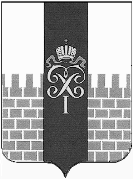 МЕСТНАЯ АДМИНИСТРАЦИЯ МУНИЦИПАЛЬНОГО ОБРАЗОВАНИЯ ГОРОД ПЕТЕРГОФ_________________________________________________________________________________________ПОСТАНОВЛЕНИЕ «06» июня  2014г.	                                                                    № 93 «О выделении субсидии Санкт-Петербургской  ассоциации общественных объединений  родителей детей-инвалидов «ГАООРДИ»      В соответствии с Бюджетным кодексом Российской Федерации, Федеральным законом «Об общих принципах организации местного самоуправления в Российской Федерации», законом Санкт-Петербурга от «Об организации местного самоуправления в Санкт-Петербурге», Уставом муниципального образования город Петергоф, решением Муниципального Совета МО г. Петергоф от 05.12.2013 № 98, положением о порядке исполнения органами местного самоуправления вопроса местного значения «Участие в организации и финансировании: проведения оплачиваемых общественных работ; временного трудоустройства несовершеннолетних в возрасте от 14 до18 лет в свободное от учебы время, безработных граждан, испытывающих трудности в поиске работы, безработных граждан в возрасте от 18 до 20 лет из числа выпускников образовательных учреждений начального и среднего профессионального образования, ищущих работу впервые; ярмарок вакансий и учебных рабочих мест», утвержденным решением Муниципального Совета МО г. Петергоф от 29.09.2011 № 66  и внесенными в него изменениями на основании решения Муниципального Совета МО г.  Петергоф от 08.11.2012г. № 99, положением «О порядке предоставления субсидий из средств местного бюджета муниципального образования город Петергоф в целях возмещения затрат, связанных с организацией и проведением оплачиваемых общественных работ на территории муниципального образования город Петергоф и временным трудоустройством установленных категорий граждан»  утвержденным постановлением местной администрацией МО г. Петергоф от 31.12.2013 № 257,  постановлением местной администрации МО г. Петергоф «Об утверждении плана мероприятий по непрограммным расходам местного бюджета МО город  Петергоф по вопросу местного значения «Участие в организации и финансировании: проведения оплачиваемых общественных работ; временного трудоустройства несовершеннолетних в возрасте от 14 до18 лет в свободное от учебы время, безработных граждан, испытывающих трудности в поиске работы, безработных граждан в возрасте от 18 до 20 лет из числа выпускников образовательных учреждений начального и среднего профессионального образования, ищущих работу впервые; ярмарок вакансий и учебных рабочих мест» от 30.12.2013 № 249, местная администрация муниципального образования город ПетергофПОСТАНОВЛЯЕТ:1. Предоставить Санкт-Петербургской ассоциации общественных  объединений  родителей детей-инвалидов «ГАООРДИ» (ИНН 7812026559) субсидию в целях возмещения затрат, связанных с организацией и финансированием общественных работ и (или) временного трудоустройства  безработных граждан, испытывающих трудности в поиске работы, безработных граждан в возрасте от 18 до 20 лет из числа выпускников образовательных учреждений начального и среднего профессионального образования, ищущих работу впервые  на 2014 год в сумме 278 897,96 рублей. 2.  Заключить договор  о предоставлении субсидии Санкт-Петербургской ассоциации общественных объединений  родителей детей-инвалидов «ГАООРДИ» (ИНН 7812026559) на сумму 278 897,96 рублей. 3.   Постановление  вступает в силу с даты принятия. 4.   Контроль за выполнением настоящего постановления оставляю за собой. Исполняющий обязанностиглавы местной администрациимуниципального образованиягород Петергоф                                                                         А.В.Шифман